INFORME VISITA TALLER DE INICIO Y ACOMPAÑAMIENTO A LA IMPLEMENTACIÓN DE LA SOLUCIÓN INNOVADORA DESDE LA CIENCIA Y LA TECNOLOGÍADILIGENCIE EL NOMBRE DE LA SOLUCIÓNPROYECTO:Diligencie el nombre del proyectoINCLUYA UNA IMAGEN REPRESENTATIVA DEL TALLER DE INICIO O DEL ACOMPAÑAMIENTO REALIZADO A LA FECHA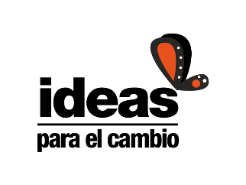 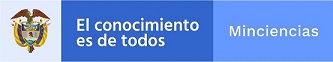 CONVOCATORIA No. XXX DE 20XXIDEAS PARA EL CAMBIO “NOMBRE DE LA VERSIÓN”Datos de la soluciónObjeto de la visitaDescriba el objetivo principal del objeto de la visitaActividades realizadasDescriba la localización de la comunidad en la que se desarrolla la solución, los tiempos de desplazamiento y las principales condiciones geográficas y climáticas que caracterizan la región DesplazamientosIncluya imágenes de soporte para las actividades realizadasAgenda desarrolladaDD/MM/AAAADD/MM/AAAAPrincipales hallazgos y observaciones Describa las observaciones y principales hallazgo evidenciados en el desarrollo de las actividades desarrolladas en términos de participación, organización de la comunidad, principal fuente de ingresos economicos, infraestructura, necesidades, expectativas, conformación de los grupos participantes, entre otros. REGISTRO FOTOGRÁFICOElaborado por: Nombre de quien elabora el informeCargoMinisterio de Ciencia, Tecnología e InnovaciónCódigo del Proyecto No.Diligencie el código del proyectoProponenteDiligencie el nombre del proponente Comunidad Diligencie el nombre de la comunidadReto por solucionarDiligencie el nombre del reto a solucionarTítulo de la solución Diligencie el nombre de la soluciónObjetivo del proyectoDiligencie el nombre del objetivo del proyectoValor total del proyectoDiligencie el valor total del proyectoValor aprobado por Ministerio de Ciencia, Tecnología e Innovación Diligencie el valor en letras y números del valor aprobado por el Ministerio de Ciencia, Tecnología e InnovaciónValor contrapartidaDiligencie el valor en letras y números del valor de contrapartidaDuración del proyecto Diligencie la duración del proyectoFECHAORIGENDESTINODURACIÓNMEDIO TRANSPORTEACTIVIDADDESCRIPCIÓNDiligencie el nombre de la actividad desarrollada Describa la actividad desarrolladaACTIVIDADDESCRIPCIÓNDiligencie el nombre de la actividad desarrollada Describa la actividad desarrolladaFotografia 1. Registre la descripción de la imagen Fotografia 2. Registre la descripción de la imagenFotografia 3. Registre la descripción de la imagenFotografia 4. Registre la descripción de la imagenFotografia 5. Registre la descripción de la imagenFotografia 6. Registre la descripción de la imagen